R.U.M.N.S.  Photo Release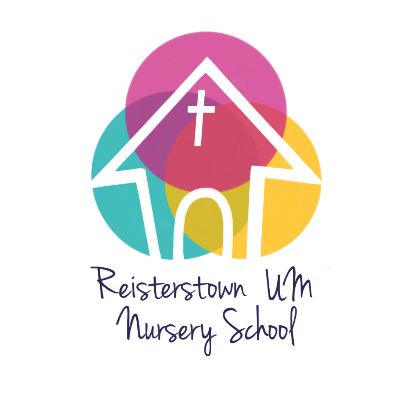 Child’s Name ________________________________________________________As a school, we like to photograph the children in play and learning situations. We need your permission to be able to display those photos.  We will NEVER include children’s names with our photos.   Please consider each situation carefully and indicate whether your child is to be included in those photos.I give my permission for my child’s photo to be used in the following manner:Please initial YES or NOYes	    NoParent Name (print)_______________________________________________Parent Signature ___________________________________________Date_______________ Printed copy of the photo to be used in crafts the child brings homePrinted copy of the photo that would be used in group crafts and sent home with other children: ex. Class photos or groups of friends togetherPhotos that are sent home to the parents electronicallyClassroom/School displays/bulletin boards (in the building only)Church displays/bulletin boards (in the building only)Web page for schoolWeb page for churchOther social media pages (such as Facebook and Instagram)Print materials for advertising and informational purposesDigital advertising